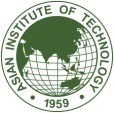 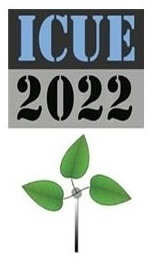 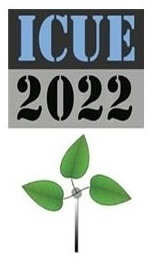 ICUE 2022 on: Energy, Environment, and Climate ChangeREGISTRATION FORMPlease fill in one registration form per person and use capital letters.Please fill in one registration form per person and use capital letters.Please fill in one registration form per person and use capital letters.Please fill in one registration form per person and use capital letters.Please fill in one registration form per person and use capital letters.3. Registration fee*/person (Kindly mark).3. Registration fee*/person (Kindly mark).3. Registration fee*/person (Kindly mark).3. Registration fee*/person (Kindly mark).1. Personal Information1. Personal Information1. Personal Information1. Personal Information1. Personal Information3. Registration fee*/person (Kindly mark).3. Registration fee*/person (Kindly mark).3. Registration fee*/person (Kindly mark).3. Registration fee*/person (Kindly mark).1. Personal Information1. Personal Information1. Personal Information1. Personal Information1. Personal InformationTypeEarly-Bird Fee(On or before 15 Sep 2022)Regular Fee(After 15 Sep 2022)Virtual / OnlineAttendance@Title:          Mr.               Ms.              Prof.               Dr.          Mr.               Ms.              Prof.               Dr.          Mr.               Ms.              Prof.               Dr.          Mr.               Ms.              Prof.               Dr.TypeEarly-Bird Fee(On or before 15 Sep 2022)Regular Fee(After 15 Sep 2022)Virtual / OnlineAttendance@Title:          Mr.               Ms.              Prof.               Dr.          Mr.               Ms.              Prof.               Dr.          Mr.               Ms.              Prof.               Dr.          Mr.               Ms.              Prof.               Dr.Regular Fee15,500 THB17,500 THB8,750 THBLast name:Regular Fee15,500 THB17,500 THB8,750 THBLast name:AIT Alumni andIEJ subscribers13,500 THB1,4500 THB7,250 THBFirst name:AIT Alumni andIEJ subscribers13,500 THB1,4500 THB7,250 THBFirst name:Student Fee +8,500 THB10,500 THB5,250 THBCountry:Student Fee +8,500 THB10,500 THB5,250 THBCountry:Extra Paper Fee#3,500 THB3,500 THB1,750 THBAffiliation/Organization:Extra Paper Fee#3,500 THB3,500 THB1,750 THBAddress:Accompanying Person Fee7,500 THB7,500 THBNonePhone: Fax:Attendance Only – 3 days (nopresentation)7,500 THB7,500 THBNoneE-mail Address:Attendance Only – 3 days (nopresentation)7,500 THB7,500 THBNoneE-mail Address:* The registration fee covers attendance to all sessions, all conference materials, luncheons and coffee breaks. Registration is incomplete until payment is received. Authors MUST register for their papers to be included in the conference schedule, abstract booklet/program, and proceedings. One (1) registration fee is valid for one (1) oral presentation only.+ Students must provide (send by email) a valid student ID card.# Only one (1) extra paper will be allowed per one (1) registered author/presenter. Student registration is for one (1) paper presentation only.@ Virtual Listener Only (no paper presentation)CANCELLATION POLICY: All cancellations or refund request must be made in writing by email or fax to the ICUE 2022 Secretariat. Fifty percent (50%) refund of the amount received by the secretariat as stated in the original receipt will be given to cancellations received on or before 26 September 2022 (Thailand time). No refunds will be given for cancellations received afterwards. The refunds will be processed only after the conference.EVENT POSTPONEMENT POLICY: In the event the ICUE 2022 Conference is postponed due to unforeseen circumstances, the registration fee canbe transferred to the newly-scheduled conference dates. However, the ICUE 2022 Organizing Committee does not assume responsibility for any addi- tional costs, changes, or expenses incurred for travel and lodging.* The registration fee covers attendance to all sessions, all conference materials, luncheons and coffee breaks. Registration is incomplete until payment is received. Authors MUST register for their papers to be included in the conference schedule, abstract booklet/program, and proceedings. One (1) registration fee is valid for one (1) oral presentation only.+ Students must provide (send by email) a valid student ID card.# Only one (1) extra paper will be allowed per one (1) registered author/presenter. Student registration is for one (1) paper presentation only.@ Virtual Listener Only (no paper presentation)CANCELLATION POLICY: All cancellations or refund request must be made in writing by email or fax to the ICUE 2022 Secretariat. Fifty percent (50%) refund of the amount received by the secretariat as stated in the original receipt will be given to cancellations received on or before 26 September 2022 (Thailand time). No refunds will be given for cancellations received afterwards. The refunds will be processed only after the conference.EVENT POSTPONEMENT POLICY: In the event the ICUE 2022 Conference is postponed due to unforeseen circumstances, the registration fee canbe transferred to the newly-scheduled conference dates. However, the ICUE 2022 Organizing Committee does not assume responsibility for any addi- tional costs, changes, or expenses incurred for travel and lodging.* The registration fee covers attendance to all sessions, all conference materials, luncheons and coffee breaks. Registration is incomplete until payment is received. Authors MUST register for their papers to be included in the conference schedule, abstract booklet/program, and proceedings. One (1) registration fee is valid for one (1) oral presentation only.+ Students must provide (send by email) a valid student ID card.# Only one (1) extra paper will be allowed per one (1) registered author/presenter. Student registration is for one (1) paper presentation only.@ Virtual Listener Only (no paper presentation)CANCELLATION POLICY: All cancellations or refund request must be made in writing by email or fax to the ICUE 2022 Secretariat. Fifty percent (50%) refund of the amount received by the secretariat as stated in the original receipt will be given to cancellations received on or before 26 September 2022 (Thailand time). No refunds will be given for cancellations received afterwards. The refunds will be processed only after the conference.EVENT POSTPONEMENT POLICY: In the event the ICUE 2022 Conference is postponed due to unforeseen circumstances, the registration fee canbe transferred to the newly-scheduled conference dates. However, the ICUE 2022 Organizing Committee does not assume responsibility for any addi- tional costs, changes, or expenses incurred for travel and lodging.* The registration fee covers attendance to all sessions, all conference materials, luncheons and coffee breaks. Registration is incomplete until payment is received. Authors MUST register for their papers to be included in the conference schedule, abstract booklet/program, and proceedings. One (1) registration fee is valid for one (1) oral presentation only.+ Students must provide (send by email) a valid student ID card.# Only one (1) extra paper will be allowed per one (1) registered author/presenter. Student registration is for one (1) paper presentation only.@ Virtual Listener Only (no paper presentation)CANCELLATION POLICY: All cancellations or refund request must be made in writing by email or fax to the ICUE 2022 Secretariat. Fifty percent (50%) refund of the amount received by the secretariat as stated in the original receipt will be given to cancellations received on or before 26 September 2022 (Thailand time). No refunds will be given for cancellations received afterwards. The refunds will be processed only after the conference.EVENT POSTPONEMENT POLICY: In the event the ICUE 2022 Conference is postponed due to unforeseen circumstances, the registration fee canbe transferred to the newly-scheduled conference dates. However, the ICUE 2022 Organizing Committee does not assume responsibility for any addi- tional costs, changes, or expenses incurred for travel and lodging.2. Paper Information (this is very important for the registration of authors)2. Paper Information (this is very important for the registration of authors)2. Paper Information (this is very important for the registration of authors)2. Paper Information (this is very important for the registration of authors)2. Paper Information (this is very important for the registration of authors)* The registration fee covers attendance to all sessions, all conference materials, luncheons and coffee breaks. Registration is incomplete until payment is received. Authors MUST register for their papers to be included in the conference schedule, abstract booklet/program, and proceedings. One (1) registration fee is valid for one (1) oral presentation only.+ Students must provide (send by email) a valid student ID card.# Only one (1) extra paper will be allowed per one (1) registered author/presenter. Student registration is for one (1) paper presentation only.@ Virtual Listener Only (no paper presentation)CANCELLATION POLICY: All cancellations or refund request must be made in writing by email or fax to the ICUE 2022 Secretariat. Fifty percent (50%) refund of the amount received by the secretariat as stated in the original receipt will be given to cancellations received on or before 26 September 2022 (Thailand time). No refunds will be given for cancellations received afterwards. The refunds will be processed only after the conference.EVENT POSTPONEMENT POLICY: In the event the ICUE 2022 Conference is postponed due to unforeseen circumstances, the registration fee canbe transferred to the newly-scheduled conference dates. However, the ICUE 2022 Organizing Committee does not assume responsibility for any addi- tional costs, changes, or expenses incurred for travel and lodging.* The registration fee covers attendance to all sessions, all conference materials, luncheons and coffee breaks. Registration is incomplete until payment is received. Authors MUST register for their papers to be included in the conference schedule, abstract booklet/program, and proceedings. One (1) registration fee is valid for one (1) oral presentation only.+ Students must provide (send by email) a valid student ID card.# Only one (1) extra paper will be allowed per one (1) registered author/presenter. Student registration is for one (1) paper presentation only.@ Virtual Listener Only (no paper presentation)CANCELLATION POLICY: All cancellations or refund request must be made in writing by email or fax to the ICUE 2022 Secretariat. Fifty percent (50%) refund of the amount received by the secretariat as stated in the original receipt will be given to cancellations received on or before 26 September 2022 (Thailand time). No refunds will be given for cancellations received afterwards. The refunds will be processed only after the conference.EVENT POSTPONEMENT POLICY: In the event the ICUE 2022 Conference is postponed due to unforeseen circumstances, the registration fee canbe transferred to the newly-scheduled conference dates. However, the ICUE 2022 Organizing Committee does not assume responsibility for any addi- tional costs, changes, or expenses incurred for travel and lodging.* The registration fee covers attendance to all sessions, all conference materials, luncheons and coffee breaks. Registration is incomplete until payment is received. Authors MUST register for their papers to be included in the conference schedule, abstract booklet/program, and proceedings. One (1) registration fee is valid for one (1) oral presentation only.+ Students must provide (send by email) a valid student ID card.# Only one (1) extra paper will be allowed per one (1) registered author/presenter. Student registration is for one (1) paper presentation only.@ Virtual Listener Only (no paper presentation)CANCELLATION POLICY: All cancellations or refund request must be made in writing by email or fax to the ICUE 2022 Secretariat. Fifty percent (50%) refund of the amount received by the secretariat as stated in the original receipt will be given to cancellations received on or before 26 September 2022 (Thailand time). No refunds will be given for cancellations received afterwards. The refunds will be processed only after the conference.EVENT POSTPONEMENT POLICY: In the event the ICUE 2022 Conference is postponed due to unforeseen circumstances, the registration fee canbe transferred to the newly-scheduled conference dates. However, the ICUE 2022 Organizing Committee does not assume responsibility for any addi- tional costs, changes, or expenses incurred for travel and lodging.* The registration fee covers attendance to all sessions, all conference materials, luncheons and coffee breaks. Registration is incomplete until payment is received. Authors MUST register for their papers to be included in the conference schedule, abstract booklet/program, and proceedings. One (1) registration fee is valid for one (1) oral presentation only.+ Students must provide (send by email) a valid student ID card.# Only one (1) extra paper will be allowed per one (1) registered author/presenter. Student registration is for one (1) paper presentation only.@ Virtual Listener Only (no paper presentation)CANCELLATION POLICY: All cancellations or refund request must be made in writing by email or fax to the ICUE 2022 Secretariat. Fifty percent (50%) refund of the amount received by the secretariat as stated in the original receipt will be given to cancellations received on or before 26 September 2022 (Thailand time). No refunds will be given for cancellations received afterwards. The refunds will be processed only after the conference.EVENT POSTPONEMENT POLICY: In the event the ICUE 2022 Conference is postponed due to unforeseen circumstances, the registration fee canbe transferred to the newly-scheduled conference dates. However, the ICUE 2022 Organizing Committee does not assume responsibility for any addi- tional costs, changes, or expenses incurred for travel and lodging.Paper Reference Code:Paper Reference Code:ICUE 2022_     ICUE 2022_     ICUE 2022_     * The registration fee covers attendance to all sessions, all conference materials, luncheons and coffee breaks. Registration is incomplete until payment is received. Authors MUST register for their papers to be included in the conference schedule, abstract booklet/program, and proceedings. One (1) registration fee is valid for one (1) oral presentation only.+ Students must provide (send by email) a valid student ID card.# Only one (1) extra paper will be allowed per one (1) registered author/presenter. Student registration is for one (1) paper presentation only.@ Virtual Listener Only (no paper presentation)CANCELLATION POLICY: All cancellations or refund request must be made in writing by email or fax to the ICUE 2022 Secretariat. Fifty percent (50%) refund of the amount received by the secretariat as stated in the original receipt will be given to cancellations received on or before 26 September 2022 (Thailand time). No refunds will be given for cancellations received afterwards. The refunds will be processed only after the conference.EVENT POSTPONEMENT POLICY: In the event the ICUE 2022 Conference is postponed due to unforeseen circumstances, the registration fee canbe transferred to the newly-scheduled conference dates. However, the ICUE 2022 Organizing Committee does not assume responsibility for any addi- tional costs, changes, or expenses incurred for travel and lodging.* The registration fee covers attendance to all sessions, all conference materials, luncheons and coffee breaks. Registration is incomplete until payment is received. Authors MUST register for their papers to be included in the conference schedule, abstract booklet/program, and proceedings. One (1) registration fee is valid for one (1) oral presentation only.+ Students must provide (send by email) a valid student ID card.# Only one (1) extra paper will be allowed per one (1) registered author/presenter. Student registration is for one (1) paper presentation only.@ Virtual Listener Only (no paper presentation)CANCELLATION POLICY: All cancellations or refund request must be made in writing by email or fax to the ICUE 2022 Secretariat. Fifty percent (50%) refund of the amount received by the secretariat as stated in the original receipt will be given to cancellations received on or before 26 September 2022 (Thailand time). No refunds will be given for cancellations received afterwards. The refunds will be processed only after the conference.EVENT POSTPONEMENT POLICY: In the event the ICUE 2022 Conference is postponed due to unforeseen circumstances, the registration fee canbe transferred to the newly-scheduled conference dates. However, the ICUE 2022 Organizing Committee does not assume responsibility for any addi- tional costs, changes, or expenses incurred for travel and lodging.* The registration fee covers attendance to all sessions, all conference materials, luncheons and coffee breaks. Registration is incomplete until payment is received. Authors MUST register for their papers to be included in the conference schedule, abstract booklet/program, and proceedings. One (1) registration fee is valid for one (1) oral presentation only.+ Students must provide (send by email) a valid student ID card.# Only one (1) extra paper will be allowed per one (1) registered author/presenter. Student registration is for one (1) paper presentation only.@ Virtual Listener Only (no paper presentation)CANCELLATION POLICY: All cancellations or refund request must be made in writing by email or fax to the ICUE 2022 Secretariat. Fifty percent (50%) refund of the amount received by the secretariat as stated in the original receipt will be given to cancellations received on or before 26 September 2022 (Thailand time). No refunds will be given for cancellations received afterwards. The refunds will be processed only after the conference.EVENT POSTPONEMENT POLICY: In the event the ICUE 2022 Conference is postponed due to unforeseen circumstances, the registration fee canbe transferred to the newly-scheduled conference dates. However, the ICUE 2022 Organizing Committee does not assume responsibility for any addi- tional costs, changes, or expenses incurred for travel and lodging.* The registration fee covers attendance to all sessions, all conference materials, luncheons and coffee breaks. Registration is incomplete until payment is received. Authors MUST register for their papers to be included in the conference schedule, abstract booklet/program, and proceedings. One (1) registration fee is valid for one (1) oral presentation only.+ Students must provide (send by email) a valid student ID card.# Only one (1) extra paper will be allowed per one (1) registered author/presenter. Student registration is for one (1) paper presentation only.@ Virtual Listener Only (no paper presentation)CANCELLATION POLICY: All cancellations or refund request must be made in writing by email or fax to the ICUE 2022 Secretariat. Fifty percent (50%) refund of the amount received by the secretariat as stated in the original receipt will be given to cancellations received on or before 26 September 2022 (Thailand time). No refunds will be given for cancellations received afterwards. The refunds will be processed only after the conference.EVENT POSTPONEMENT POLICY: In the event the ICUE 2022 Conference is postponed due to unforeseen circumstances, the registration fee canbe transferred to the newly-scheduled conference dates. However, the ICUE 2022 Organizing Committee does not assume responsibility for any addi- tional costs, changes, or expenses incurred for travel and lodging.Paper Title:* The registration fee covers attendance to all sessions, all conference materials, luncheons and coffee breaks. Registration is incomplete until payment is received. Authors MUST register for their papers to be included in the conference schedule, abstract booklet/program, and proceedings. One (1) registration fee is valid for one (1) oral presentation only.+ Students must provide (send by email) a valid student ID card.# Only one (1) extra paper will be allowed per one (1) registered author/presenter. Student registration is for one (1) paper presentation only.@ Virtual Listener Only (no paper presentation)CANCELLATION POLICY: All cancellations or refund request must be made in writing by email or fax to the ICUE 2022 Secretariat. Fifty percent (50%) refund of the amount received by the secretariat as stated in the original receipt will be given to cancellations received on or before 26 September 2022 (Thailand time). No refunds will be given for cancellations received afterwards. The refunds will be processed only after the conference.EVENT POSTPONEMENT POLICY: In the event the ICUE 2022 Conference is postponed due to unforeseen circumstances, the registration fee canbe transferred to the newly-scheduled conference dates. However, the ICUE 2022 Organizing Committee does not assume responsibility for any addi- tional costs, changes, or expenses incurred for travel and lodging.* The registration fee covers attendance to all sessions, all conference materials, luncheons and coffee breaks. Registration is incomplete until payment is received. Authors MUST register for their papers to be included in the conference schedule, abstract booklet/program, and proceedings. One (1) registration fee is valid for one (1) oral presentation only.+ Students must provide (send by email) a valid student ID card.# Only one (1) extra paper will be allowed per one (1) registered author/presenter. Student registration is for one (1) paper presentation only.@ Virtual Listener Only (no paper presentation)CANCELLATION POLICY: All cancellations or refund request must be made in writing by email or fax to the ICUE 2022 Secretariat. Fifty percent (50%) refund of the amount received by the secretariat as stated in the original receipt will be given to cancellations received on or before 26 September 2022 (Thailand time). No refunds will be given for cancellations received afterwards. The refunds will be processed only after the conference.EVENT POSTPONEMENT POLICY: In the event the ICUE 2022 Conference is postponed due to unforeseen circumstances, the registration fee canbe transferred to the newly-scheduled conference dates. However, the ICUE 2022 Organizing Committee does not assume responsibility for any addi- tional costs, changes, or expenses incurred for travel and lodging.* The registration fee covers attendance to all sessions, all conference materials, luncheons and coffee breaks. Registration is incomplete until payment is received. Authors MUST register for their papers to be included in the conference schedule, abstract booklet/program, and proceedings. One (1) registration fee is valid for one (1) oral presentation only.+ Students must provide (send by email) a valid student ID card.# Only one (1) extra paper will be allowed per one (1) registered author/presenter. Student registration is for one (1) paper presentation only.@ Virtual Listener Only (no paper presentation)CANCELLATION POLICY: All cancellations or refund request must be made in writing by email or fax to the ICUE 2022 Secretariat. Fifty percent (50%) refund of the amount received by the secretariat as stated in the original receipt will be given to cancellations received on or before 26 September 2022 (Thailand time). No refunds will be given for cancellations received afterwards. The refunds will be processed only after the conference.EVENT POSTPONEMENT POLICY: In the event the ICUE 2022 Conference is postponed due to unforeseen circumstances, the registration fee canbe transferred to the newly-scheduled conference dates. However, the ICUE 2022 Organizing Committee does not assume responsibility for any addi- tional costs, changes, or expenses incurred for travel and lodging.* The registration fee covers attendance to all sessions, all conference materials, luncheons and coffee breaks. Registration is incomplete until payment is received. Authors MUST register for their papers to be included in the conference schedule, abstract booklet/program, and proceedings. One (1) registration fee is valid for one (1) oral presentation only.+ Students must provide (send by email) a valid student ID card.# Only one (1) extra paper will be allowed per one (1) registered author/presenter. Student registration is for one (1) paper presentation only.@ Virtual Listener Only (no paper presentation)CANCELLATION POLICY: All cancellations or refund request must be made in writing by email or fax to the ICUE 2022 Secretariat. Fifty percent (50%) refund of the amount received by the secretariat as stated in the original receipt will be given to cancellations received on or before 26 September 2022 (Thailand time). No refunds will be given for cancellations received afterwards. The refunds will be processed only after the conference.EVENT POSTPONEMENT POLICY: In the event the ICUE 2022 Conference is postponed due to unforeseen circumstances, the registration fee canbe transferred to the newly-scheduled conference dates. However, the ICUE 2022 Organizing Committee does not assume responsibility for any addi- tional costs, changes, or expenses incurred for travel and lodging.REGISTRATION POLICY: One (1) registration will be valid for only one (1) paper presentation. Any additional paper will be charged of an extra paper fee# (only one (1) extra paper will be allowed per one (1) registered author/presenter). Student registration is also for one (1) paper presentation only.REGISTRATION POLICY: One (1) registration will be valid for only one (1) paper presentation. Any additional paper will be charged of an extra paper fee# (only one (1) extra paper will be allowed per one (1) registered author/presenter). Student registration is also for one (1) paper presentation only.REGISTRATION POLICY: One (1) registration will be valid for only one (1) paper presentation. Any additional paper will be charged of an extra paper fee# (only one (1) extra paper will be allowed per one (1) registered author/presenter). Student registration is also for one (1) paper presentation only.REGISTRATION POLICY: One (1) registration will be valid for only one (1) paper presentation. Any additional paper will be charged of an extra paper fee# (only one (1) extra paper will be allowed per one (1) registered author/presenter). Student registration is also for one (1) paper presentation only.REGISTRATION POLICY: One (1) registration will be valid for only one (1) paper presentation. Any additional paper will be charged of an extra paper fee# (only one (1) extra paper will be allowed per one (1) registered author/presenter). Student registration is also for one (1) paper presentation only.* The registration fee covers attendance to all sessions, all conference materials, luncheons and coffee breaks. Registration is incomplete until payment is received. Authors MUST register for their papers to be included in the conference schedule, abstract booklet/program, and proceedings. One (1) registration fee is valid for one (1) oral presentation only.+ Students must provide (send by email) a valid student ID card.# Only one (1) extra paper will be allowed per one (1) registered author/presenter. Student registration is for one (1) paper presentation only.@ Virtual Listener Only (no paper presentation)CANCELLATION POLICY: All cancellations or refund request must be made in writing by email or fax to the ICUE 2022 Secretariat. Fifty percent (50%) refund of the amount received by the secretariat as stated in the original receipt will be given to cancellations received on or before 26 September 2022 (Thailand time). No refunds will be given for cancellations received afterwards. The refunds will be processed only after the conference.EVENT POSTPONEMENT POLICY: In the event the ICUE 2022 Conference is postponed due to unforeseen circumstances, the registration fee canbe transferred to the newly-scheduled conference dates. However, the ICUE 2022 Organizing Committee does not assume responsibility for any addi- tional costs, changes, or expenses incurred for travel and lodging.* The registration fee covers attendance to all sessions, all conference materials, luncheons and coffee breaks. Registration is incomplete until payment is received. Authors MUST register for their papers to be included in the conference schedule, abstract booklet/program, and proceedings. One (1) registration fee is valid for one (1) oral presentation only.+ Students must provide (send by email) a valid student ID card.# Only one (1) extra paper will be allowed per one (1) registered author/presenter. Student registration is for one (1) paper presentation only.@ Virtual Listener Only (no paper presentation)CANCELLATION POLICY: All cancellations or refund request must be made in writing by email or fax to the ICUE 2022 Secretariat. Fifty percent (50%) refund of the amount received by the secretariat as stated in the original receipt will be given to cancellations received on or before 26 September 2022 (Thailand time). No refunds will be given for cancellations received afterwards. The refunds will be processed only after the conference.EVENT POSTPONEMENT POLICY: In the event the ICUE 2022 Conference is postponed due to unforeseen circumstances, the registration fee canbe transferred to the newly-scheduled conference dates. However, the ICUE 2022 Organizing Committee does not assume responsibility for any addi- tional costs, changes, or expenses incurred for travel and lodging.* The registration fee covers attendance to all sessions, all conference materials, luncheons and coffee breaks. Registration is incomplete until payment is received. Authors MUST register for their papers to be included in the conference schedule, abstract booklet/program, and proceedings. One (1) registration fee is valid for one (1) oral presentation only.+ Students must provide (send by email) a valid student ID card.# Only one (1) extra paper will be allowed per one (1) registered author/presenter. Student registration is for one (1) paper presentation only.@ Virtual Listener Only (no paper presentation)CANCELLATION POLICY: All cancellations or refund request must be made in writing by email or fax to the ICUE 2022 Secretariat. Fifty percent (50%) refund of the amount received by the secretariat as stated in the original receipt will be given to cancellations received on or before 26 September 2022 (Thailand time). No refunds will be given for cancellations received afterwards. The refunds will be processed only after the conference.EVENT POSTPONEMENT POLICY: In the event the ICUE 2022 Conference is postponed due to unforeseen circumstances, the registration fee canbe transferred to the newly-scheduled conference dates. However, the ICUE 2022 Organizing Committee does not assume responsibility for any addi- tional costs, changes, or expenses incurred for travel and lodging.* The registration fee covers attendance to all sessions, all conference materials, luncheons and coffee breaks. Registration is incomplete until payment is received. Authors MUST register for their papers to be included in the conference schedule, abstract booklet/program, and proceedings. One (1) registration fee is valid for one (1) oral presentation only.+ Students must provide (send by email) a valid student ID card.# Only one (1) extra paper will be allowed per one (1) registered author/presenter. Student registration is for one (1) paper presentation only.@ Virtual Listener Only (no paper presentation)CANCELLATION POLICY: All cancellations or refund request must be made in writing by email or fax to the ICUE 2022 Secretariat. Fifty percent (50%) refund of the amount received by the secretariat as stated in the original receipt will be given to cancellations received on or before 26 September 2022 (Thailand time). No refunds will be given for cancellations received afterwards. The refunds will be processed only after the conference.EVENT POSTPONEMENT POLICY: In the event the ICUE 2022 Conference is postponed due to unforeseen circumstances, the registration fee canbe transferred to the newly-scheduled conference dates. However, the ICUE 2022 Organizing Committee does not assume responsibility for any addi- tional costs, changes, or expenses incurred for travel and lodging.M O D E S  OF  P A Y M E N TM O D E S  OF  P A Y M E N TM O D E S  OF  P A Y M E N TM O D E S  OF  P A Y M E N T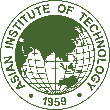  CHEQUE/DRAFT – Made payable toAsian Institute of Technology      CREDIT CARD (additional 3.75% will be levied for bank charge)IMPORTANT NOTE: Only use this option if your card is REJECTED by our online registration portal at http://icue2022.ait.ac.th/registration-portal/ AMEX                    Master Card                     VISA		      CREDIT CARD (additional 3.75% will be levied for bank charge)IMPORTANT NOTE: Only use this option if your card is REJECTED by our online registration portal at http://icue2022.ait.ac.th/registration-portal/ AMEX                    Master Card                     VISA		Cheque Number:      Name of Cardholder:Bank Name:      Card Number: CASH ON-SITE registration (not applicable to authors/presenters)Expiry Date: MONEY TRANSFER (Please make sure that your bank service fee and other external charges are already covered)AMEX Private Code No. (required for AMEX card only):Account Name:	Asian Institute of TechnologyBank Name:	Siam Commercial BankSignature(please sign by hand, then send this form by email):Branch:	Thammasat University HospitalAddress:	95 Moo 8, Klong NeungKlong Luang, Pathumthani, 12120, ThailandBank Account:                               468-046301-2Swift Code:	SICOTHBKFor reference, please use:	ICUE 2022 registration feePlease send the form along with payment evidence to:ICUE 2022c/o Dr. Wenchao Xue (Conference Chair)Sustainable Energy Transition Program, Department of Energy, Environment and Climate Change, SERD Asian Institute of Technology, P.O Box 4, Klong Luang, Pathumthani, 12120, THAILANDNOTE: If you do not receive any confirmation from us within a week, please contact us at:Tel No: +66 2 524 6216; +66 2 524 5413; +66 2 524 6212; Fax No: +66 2 524 5439; E-mail: icue2022@ait.ac.th.Please send the form along with payment evidence to:ICUE 2022c/o Dr. Wenchao Xue (Conference Chair)Sustainable Energy Transition Program, Department of Energy, Environment and Climate Change, SERD Asian Institute of Technology, P.O Box 4, Klong Luang, Pathumthani, 12120, THAILANDNOTE: If you do not receive any confirmation from us within a week, please contact us at:Tel No: +66 2 524 6216; +66 2 524 5413; +66 2 524 6212; Fax No: +66 2 524 5439; E-mail: icue2022@ait.ac.th.